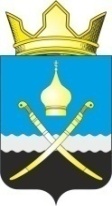 Российская ФедерацияРостовская область Тацинский районМуниципальное образование «Михайловское сельское поселение»Администрация Михайловского сельского поселения____________________________________________________________________РАСПОРЯЖЕНИЕ11 марта  2020 г.                               № 11                                     х. МихайловОб утверждении  плана организационных мероприятий по благоустройству территорииМихайловского сельского поселенияна 2020 годВ соответствии с Уставом муниципального образования «Михайловское сельское поселение» и Правил благоустройства территории Михайловского сельского поселения утвержденных решением Собрания депутатов Михайловского сельского поселения №63 от 31.08.2017 года и в целях  улучшения благоустройства территории, наведения надлежащего порядка и улучшения санитарного состояния Михайловского сельского поселения:Утвердить План организационных мероприятий по благоустройству территории Михайловского сельского поселения на 2020 год согласно приложения.Разместить настоящее распоряжение  на информационном стенде и на официальном сайте администрации Михайловского сельского поселения.  Контроль за исполнением настоящего распоряжения оставляю за собой.Глава АдминистрацииМихайловского сельского поселения                                                                        Л.С. ПрисяжнюкПриложениек распоряжению № 11 от 11.03.2020г.План организационных мероприятий по благоустройству территории Михайловского сельского поселения на 2020 год                       №п/пНаименование мероприятияАдрес (ориентир) объектаСрокивыполнения1Проведение весеннего и осеннего месячника чистотых. Михайловх. Потаповх. Масловх. Карпово-Обрывскийх. Зарубинх. Комиссаровх. Новопавловках. Гремучийх. ИгнатенкоВесенне-осенний период2Проведение весеннего и осеннего Дня древонасаждениях. Михайловх. Потаповх. Масловх. Карпово-Обрывскийх. Зарубинх. Комиссаровх. Новопавловках. Гремучийх. ИгнатенкоВесенне-осенний период3Благоустройство территории кладбища:- вывоз свалок;- завоз песка;х. Михайлов16.04.20204Благоустройство территории кладбища:- вывоз свалок;- завоз песка;х. Потапов16.04.20205Благоустройство территории кладбища:- вывоз свалок;- завоз песка;х. Масловх. Карпово-Обрывскийх. Зарубинх. Комиссаровх. Новопавловках. Гремучий16.04.20206Благоустройство детских площадок:- уборка территории;- завоз песка.х. Михайловх. Масловх. Зарубинх. Комиссаровх. Новопавловках. Гремучий01.06.20207Благоустройство территорий:  - уборка мусора;-разбивание цветников;- побелка деревьев;- посадка деревьев.х. Потапов:- пер. Степной;30.01.20208Текущий ремонт памятниковх. Михайловх. Масловх. Новочеркасскх. Карпово-Оюбрывский30.04.20209Благоустройство территорий:  - уборка мусора;-разбивание цветников;- побелка деревьев;- посадка деревьев;- побелка остановочных комплексов- установка скамеекх. Михайлов:- ул. Ленина;- ул. Пролетарская;- ул. 40 лет Пионерии;- площадь ул. С.Назарова;- ул. Горная;ул. Клубная30.04.202010Благоустройство территорий:  - уборка мусора;-разбивание цветников;- побелка деревьев;- посадка деревьев;- побелка остановочных комплексов- установка скамеекх. Маслов:- ул. Мира;- ул. Клубная 30.01.202011Своевременное скашивание травых. Михайловх. Потаповх. Масловх. Карпово-Обрывскийх. Зарубинх. Комиссаровх. Новопавловках. Гремучийх. ИгнатенкоС 01.06.2020 по 30.09.202012Объявить смотр-конкурс по благоустройству прилегающих территорий среди торговых предприятий;Объявить смотр-конкурс по благоустройству прилегающих территорий среди  частных домовладений.х. Михайловх. Потаповх. Масловх. Карпово-Обрывскийх. Зарубинх. Комиссаровх. Новопавловках. Гремучийх. Игнатенко15.08.202014Проведение рейдов по благоустройству частных домовладений (выдача предписаний, составление административных протоколов)х. Михайловх. Потаповх. Масловх. Карпово-Обрывскийх. Зарубинх. Комиссаровх. Новопавловках. Гремучийх. ИгнатенкоВесенне-осенний период (еженедельно)15Организация сбора и вывоза ТБО среди частных домовладенийх. Михайловх. Потаповх. Масловх. Карпово-Обрывскийх. Зарубинх. Комиссаровх. Новопавловках. Гремучийх. ИгнатенкоВесенне-осенний период (еженедельно)16Создание минерализованных полос вокруг окраин хуторов, посадок и т.д (в связи с пожароопасным периодом)х. Михайловх. Потаповх. Масловх. Карпово-Обрывскийх. Зарубинх. Комиссаровх. Новопавловках. Гремучийх. ИгнатенкоВесенне-осенний период17Обработка мест массового скопления людей от КГЛх. Михайловх. Потаповх. Масловх. Карпово-Обрывскийх. Зарубинх. Комиссаровх. Новопавловках. Гремучийх. ИгнатенкоВесенне-осенний период18Продолжить создание ТОСх. Михайловх. Потаповх. Масловх. Карпово-Обрывскийх. Зарубинх. Комиссаровх. Новопавловках. Гремучийх. ИгнатенкоВесенне-осенний период19Провести собрания граждан по вопросам соблюдения Правил содержания объектов благоу- стройства, организации уборки, обеспечения чистоты и порядка на территории сельского поселения и соблюдения пожарной безопасностих. Михайловх. Потаповх. Масловх. Карпово-Обрывскийх. Зарубинх. Комиссаровх. Новопавловках. Гремучийх. ИгнатенкоВесенне-осенний период20Создать посты по контролю за местами несанкционированных свалок в черте населенных пунктов,   местах отдыха: реках ,водоемах.х. Михайловх. Потаповх. Масловх. Карпово-Обрывскийх. Зарубинх. Комиссаровх. Новопавловках. Гремучийх. ИгнатенкоВесенне-осенний период21Привлекать к общественным работам по благоустройству, весенней очистке от мусора, озеленению через Центр занятости незанятое населениех. Михайловх. Потаповх. Масловх. Карпово-Обрывскийх. Зарубинх. Комиссаровх. Новопавловках. Гремучийх. ИгнатенкоВесенне-осенний период22Силами учащихся общеобразовательной школы провести акции: 1)«Чистый берег» по очистке берегов, 2) «Чистый хутор»х. Михайловх. Потаповх. Масловх. Карпово-Обрывскийх. Зарубинх. Комиссаровх. Новопавловках. Гремучийх. ИгнатенкоВесенне-осенний период23Новогоднее оформление улиц, учреждений, домовладений.х. Михайловх. Потаповх. Масловх. Карпово-Обрывскийх. Зарубинх. Комиссаровх. Новопавловках. Гремучийх. Игнатенкодекабрь